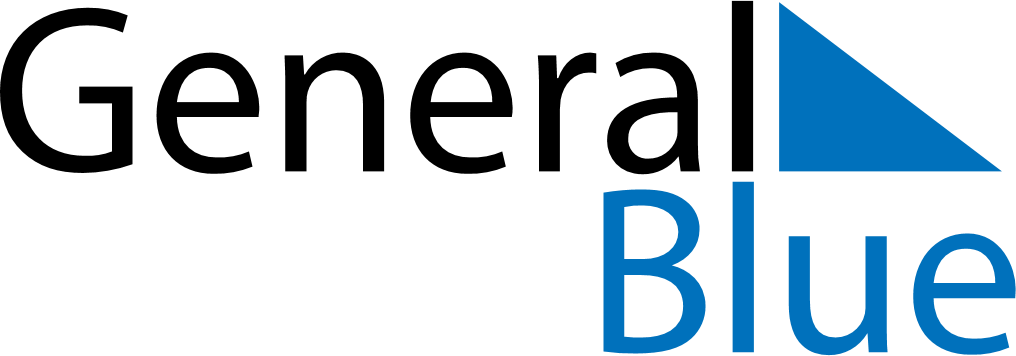 August 2020August 2020August 2020BarbadosBarbadosMondayTuesdayWednesdayThursdayFridaySaturdaySunday12Emancipation Day3456789Kadooment Day10111213141516171819202122232425262728293031